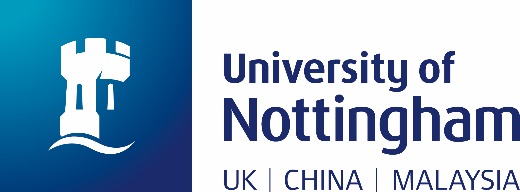 School of Education	Accreditation of Prior Experiential (or informal) (RPEL) Full name:Address and postcode:Telephone:Email address:Course applied for:Total number of credits you wish
to be exempt from?If other please state how many:Total number of credits you wish
to be exempt from?The maximum amount of RPEL credits which can be awarded towards University of Nottingham postgraduate qualifications is 60. The maximum amount of RPEL credits which can be awarded towards University of Nottingham postgraduate qualifications is 60. Modules you are claiming RPEL against:Details of previous experienceIn order for the school to make a decision on your previous experience, please provide:Details of previous experienceIn order for the school to make a decision on your previous experience, please provide:1.A statement (maximum 1,000 words):To include:an account of the activities undertaken which have resulted in learningdetailed statement of what has been learned matched against the learning outcomes of specific modulesdates and duration of these activities1.2.Evidence to authenticate your claim for prior learningPlease include with this application a document from an employer or other objective source to authenticate claims of activities and learning that has taken place.University use onlyDate received: